¿Cuál es la importancia de las actitudes?Las actitudes tienen mucho que ver con la manera en que los miembros del personal llevan a cabo sus tareas diarias. Las actitudes positivas conducen a la seguridad, y las actitudes negativas conducen a accidentes y lesiones.Actitudes negativas: Ciertas actitudes de seguridad pueden poner a las personas en peligro.Demasiada confianza: Creer que la experiencia y habilidad pueden reemplazar la necesidad de precauciones de seguridad.Falta de confianza: Creer que no puede influir en el ambiente de seguridad. Creencias subyacentes posibles incluyen:La seguridad es una cuestión de suerte o destino, en lugar de acción personal. La naturaleza de su trabajo requiere que ignora las prácticas de seguridad.La organización no le da importancia a la seguridad, y no va a escuchar a sus preocupaciones.Tomar decisiones seguros tendrá un impacto negativo sobre cómo le perciben los compañeros, porque esto le hará más lento.Actitudes positivas: Las personas toman un papel activo en su propia seguridad cuando creen que pueden y deben hacerlo. Las creencias positivas incluyen: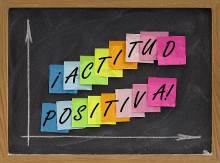 Los accidentes tienen causas y siempre pueden ser evitados.Los accidentes interfieren con la producción, por lo que un trabajo seguro es un trabajo eficiente. Trabajar sin peligro muestra el cuidado de la familia y seres queridos.   Organizaciones quieren ambientes de trabajo seguros.Compañeros respetan buen juicio y decisiones seguras.Trabajar de modo seguro es una señal de capacidad y conducta profesional positiva. Es importante contribuir al registro positivo de seguridad de una organización. Crear una cultura de seguridad:Las actitudes son contagiosas: Si creamos un buen ambiente para las ideas de seguridad, es más probable que todos las acepten.Las actitudes son influidas por el ejemplo: Dé el ejemplo de trabajar de forma segura y trabajar por la seguridad. Todos serán influidos por lo que ven. Los empleados nuevos son influenciables: Los influye fuertemente la conducta de los trabajadores veteranos y los supervisores. Asegúrese de que se les dan las indicaciones correctas desde el principio.Este formulario acredita que se brindó la capacitación antes mencionada a los participantes incluidos en la lista. Al firmar a continuación, cada participante confirma que ha recibido esta capacitación.Organización:							Fecha: 					         Instructor:				          	 Firma del instructor: 					Participantes de la clase:Nombre: 			                                  Firma:		                    		Nombre: 				                        Firma:		                     	Nombre: 				                        Firma:		                     	Nombre: 				                        Firma:		                     	Nombre: 				                        Firma:		                     	Nombre: 				                        Firma:		                     	Nombre: 				                        Firma:		                     	Nombre: 				                        Firma:		                     	Nombre: 				                        Firma:		                     	Nombre: 				                        Firma:		                     	Nombre: 				                        Firma:		                     	Nombre: 				                        Firma:		                     	Nombre: 				                        Firma:		                     	Nombre: 				                        Firma:		                     	Nombre: 				                        Firma:		                     	Nombre: 				                        Firma:		                     	